İLANLI USUL İÇİN STANDART GAZETE İLANI FORMU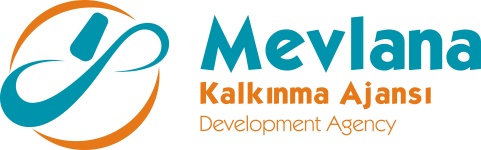 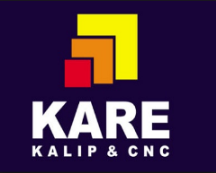 MAL ALIMI İÇİN İHALE İLANIKaraman Kare Kalıp Makina Sanayi ve Ticaret Limited Şirketi, Mevlana Kalkınma Ajansı 2018 Odak Sektörler Mali Destek Programı kapsamında sağlanan mali destek ile Organize Sanayii Bölgesi Mahallesi 1. Cad. Mat Otomasyon Sit. No:6 Merkez/Karaman Türkiye’de Tek Kullanımlık Ürün Kalıpları İmalatı için bir mal alımı ihalesi sonuçlandırmayı planlamaktadır.İhaleye katılım koşulları, isteklilerde aranacak teknik ve mali bilgileri de içeren Organize Sanayii Bölgesi Mahallesi 1. Cad. Mat Otomasyon Sit. No:6 Merkez/Karaman Türkiye adresinden veya www.karekalip.com ve  www.mevka.org.tr internet adreslerinden temin edilebilir. Teklif teslimi için son tarih ve saati: 12.12.2018 Saat: 13:30Gerekli ek bilgi ya da açıklamalar; www.karekalip.com ve  www.mevka.org.tr adresinde yayınlanacaktır.Teklifler, 12.12.2018 tarihinde, saat 13:30’da ve Organize Sanayii Bölgesi Mahallesi 1. Cad. Mat Otomasyon Sit. No:6 Merkez/Karaman Türkiye adresinde yapılacak oturumda açılacaktır.